   Ruth M Smith CenterPersonal Care Home Wish List   	  Personal products (men & women)Pump Antibacterial Hand soap Fixodent / PoligripMouthwashShampoo Denture Cleaner tabsDepends – Pull ups ( no tape)  – M – L -XLKitchenIndividual Sugar Free SnacksZiplock bag – all sizesFood storage containers (Plastic containers)All sizesKitchen Towels and Dish clothsPot Holders 60” round, 90x60, 102x60, 60x84 tableclothsGarbage Bags GlovesScrubbers Cooking Utensils Baking PansBathroomWashcloth / hand towelsBedroomsTwin Sheet Sets- Mens and WomensPaper ProductsToilet paperPaper towelsKleenexPaper plates LaundryHypoallergenic laundry soap (Free & Clear)Regular Laundry DetergentDryer sheetsCleaning SuppliesFurniture PolishAir Freshener - SprayCleaning RagsBroomsSpic and Span 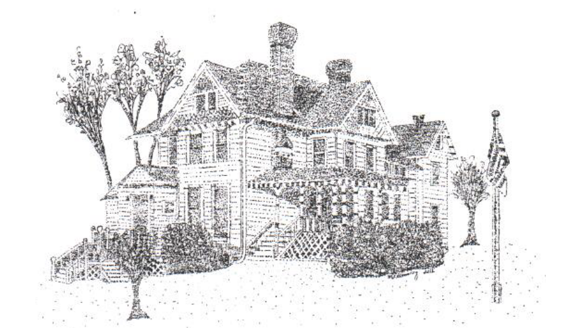 Furniture		BookshelvesFile cabinetsTV standOfficeCopy paper				Dry erase markers/erasersMasking TapeSharpiesElectronic wipes NotebooksThumbtacksPost it Notes ActivitiesDrawing paper CanvasPaints White construction paperIndividual Craft Kits ( Assorted)MiscellaneousGift cards from Wal-Mart, Amazon, Dollar 	General, Dollar Tree, etc. Greeting cards – Birthday, Congratulations, Sympathy, Thinking of You, Note cards, Thank you cards         	MaintenanceAngled Paint BrushesPaint RollersPainters TapeSmall drawer bin organizers (for parts and screws)Daylight LED Light Bulbs (A19 Base)Daylight T8 LED Type B Direct Wire 48” BulbsWish List03-12-24